The Requirements (ARA) group has made a thorough review of the MPAI-MMC V2 Use Cases and Functional Requirements. In particular, it has reviewed “Clarifications about MPAI-MMC V2 CfT data formats” highlighting the need to clarify the role of the Action Generation Component in the case communication is between humans, but highly mediated by a machineMoving Picture, Audio and Data Coding by Artificial Intelligencewww.mpai.communityPublic documentN8342022/08/24SourceRequirements (ARA)TitleMPAI-ARA Progress report and plansTargetMPAI-23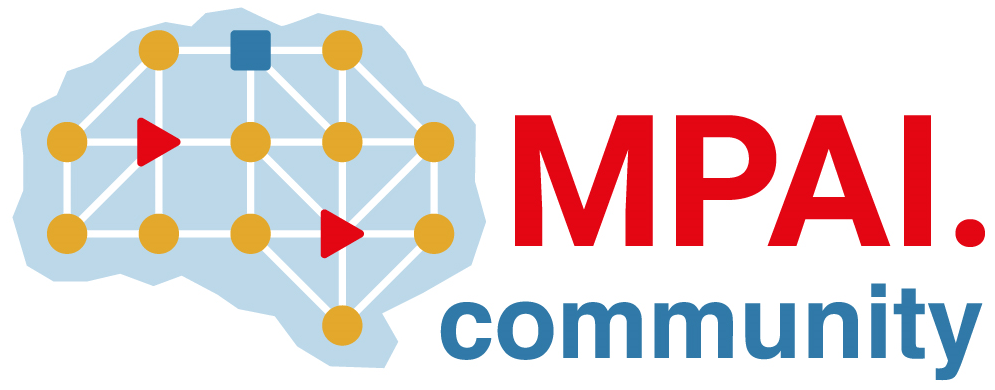 